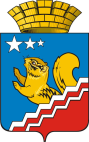 СВЕРДЛОВСКАЯ ОБЛАСТЬВОЛЧАНСКАЯ ГОРОДСКАЯ ДУМАПЯТЫЙ СОЗЫВ  Пятое заседание  РЕШЕНИЕ № 37г. Волчанск                                                                                                                  30.05.2016 г.О внесении изменений в Положение «Об оплате труда муниципальных служащих органов местного самоуправления Волчанского городского округа», утвержденное Решением Волчанской городской Думы от 23.08.2012 года № 140 	Заслушав информацию Феттер Е.В. начальника экономического отдела администрации Волчанского городского округа о внесении изменений в Положение «Об оплате труда муниципальных служащих органов местного самоуправления Волчанского городского округа», утвержденного Решением Волчанской городской Думы от 23.08.2012 года № 140, руководствуясь Федеральным Законом от 6 октября 2003 года №131-ФЗ «Об общих принципах организации местного самоуправления в Российской Федерации», Уставом Волчанского городского округа,ВОЛЧАНСКАЯ ГОРОДСКАЯ ДУМА РЕШИЛА:Внести следующие изменения в раздел III Положения «Об оплате труда муниципальных служащих органов местного самоуправления Волчанского городского округа», утвержденного Решением Волчанской городской Думы от 23.08.2012 года № 140:Пункт 5 дополнить абзацем:Сотрудникам отдела ГО и ЧС администрации Волчанского городского округа выплачивается процентная надбавка к должностному окладу за стаж работы в данном структурном подразделении администрации Волчанского городского округа, не входящим в состав других структурных подразделений. Размер процентной надбавки к должностному окладу при стаже работы от 1 до 5 лет составляет 10 процентов, от 5 до 10 лет – 15 процентов, от 10 лет и выше – 20 процентов.Утвердить Приложение  1 в новой редакции (прилагается).Опубликовать настоящее Решение в официальном бюллетене «Муниципальный Вестник».Контроль за выполнением Решения возложить на комиссию по вопросам местного самоуправления (Гетте И.Н.)Глава Волчанского 							Председатель Волчанскойгородского округа							городской Думы		                          А.В. Вервейн								А.Ю. ПермяковПриложение 1 к Положению «Об оплате труда муниципальных служащих органов местного самоуправления Волчанского городского округа»Размер должностных окладов муниципальных служащихорганов местного самоуправленияВолчанского городского округа№ п/пНаименование должности муниципальной службыРазмер должностного оклада, рублейVII группаВысшие должности:Заместитель главы12756Председатель (начальник, заведующий) органа местного самоуправления12310Главные должности:Председатель (начальник, заведующий) отраслевого (функционального) органа администрации Волчанского городского округа11417Председатель (начальник, заведующий) структурного подразделения администрации Волчанского городского округа, не входящего в состав другого структурного подразделения11235Ведущие должности:Инспектор Контрольно-счетного органа Волчанского городского округа9949Старшие должности:Главный специалист9399Ведущий специалист8727Младшие должности:Специалист I категории7387